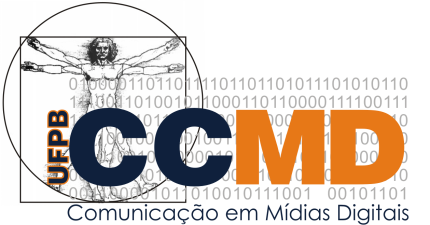    Curso de Comunicação    Centro de Ciências Humanas, Letras e Artes   Universidade Federal da ParaíbaCronograma de AtividadesJoão Pessoa,       de Novembro de 2019.#CódigoDisciplina a Cursar2019-22019-22019-22019-22020-12020-12020-12020-11234123411414xxxDisciplina 0121414xxxDisciplina 0231414xxxDisciplina 0341414xxxDisciplina 0451414xxxDisciplina 0561414xxxDisciplina 067GDMDI0133Trabalho de Conclusão de Curso II    TCC-211414xxxDisciplina 0121414xxxDisciplina 0231414xxxDisciplina 0341414xxxDisciplina 0451414xxxDisciplina 0561414xxxDisciplina 067GDMDI0133Trabalho de Conclusão de Curso II    TCC-2O Cronograma de Atividades acima identifica as disciplinas que planejo cursar durante o(s) período(s) de dilatação solicitado(s):Aprovo o presente 
Cronograma de Atividades:Xxxxx xxxxx xxxxx xxxxxProf. Olavo MendesMatrícula  xxxxxxxxxComunicação em Mídias Digitais
Coordenador